Jake Leeker | Phone: (314) 957-8435 | leeker@sbcglobal.net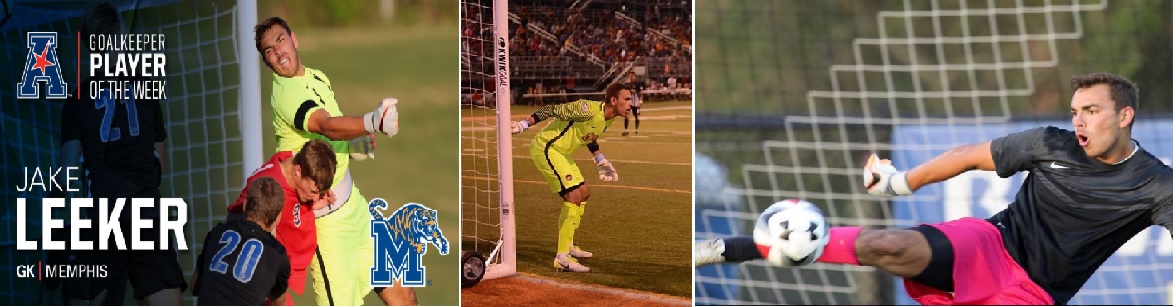 Bio		DOB:  June 14, 1995			Height: 6’5 (195 cm)		Preferred Foot: Right			Weight: 210 lbs (95 kg)		Position: Goal KeeperExperience	2017: University of Memphis D1 (AAC Division) – The Fall season currently in progress2017: Des Moines Menace (PDL Heartland Division)		Played in several games with a GAA 1.33		2016: University of Memphis D1 (AAC Division)GP 17 / Minutes 1536 / Saves 74 / Save % .747 / Shutouts 6 /GAA 1.46Three-time AAC Goalkeeper of the WeekDefensive player of the year award (included all sports at University of Memphis)2016: De Moines Menace (PDL Heartland Division)		Played in several games with a GAA 1.00		2015: University of Memphis D1 (AAC Division)		GP 11 / Minutes 1065 / Saves 49 /Save % .754 /GAA 1.35 Two-time AAC Goalkeeper of the Week		2014: University of Memphis D1 (AAC Division)		GP 3 / Minutes 68 / Saves 5 / GAA 1.35 / Shutouts 2		2011 -2012: United States Development Academy (St. Louis Scott Gallagher)		GP 19 / .64 GAA / Shutouts 7		Top Drawer Soccer Best Goal Keeper during Development Academy Playoffs		Started in Development Academy championship game against the Red BullsReferences:	De Moines Menace (PDL) Head Coach: John PascarellaJohn.pascarella@outlook.com  phone: (703) 851-2528University of Memphis Head Coach: Richard Mulrooney rmulrony@memphis.edu , phone: (901) 678-4141St. Louis Scott Gallagher Director of Goalkeeping: Tim Kellytkelyslsgsoccer@gmail.com , phone: (636) 448-3200Highlight Video:  https://youtu.be/s4jTqBLoA9I